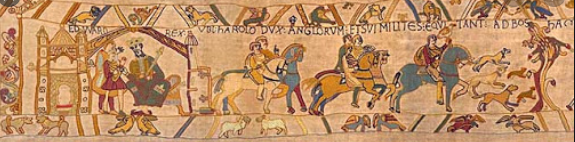 The battle of HastingsThe battle of HastingsThe battle of HastingsDate – 20.4.20Date – 20.4.20Date – 20.4.20Year 3   Bingo   Year 3   Bingo   Year 3   Bingo   Year 3   Bingo   Orange boxes are activitites that need resources which are attached Orange boxes are activitites that need resources which are attached Write a book review of your favourite bookSpot the difference. Look at the 2 pictures and find 10 differencesSpellingsmainmanerainreignrein Spellingsmainmanerainreignrein Work out how many years ago the Battle of Hastings wasWrite a diary entry for a peasant in medieval times Write your spellings into sentencesWrite a description of a medieval knightPractice your 3, 4 and 8 Times tables Practice your 3, 4 and 8 Times tables Make up a game for people in medieval times HandwritingperhapspopularpositionpossiblepotatoesResearch William the Conqueror. Write down 5 facts about himReadingX5Draw a picture of a knight riding a horse Draw a picture of a knight riding a horse Write your spellings out using different coloured vowels 10 boats contain 25 people each. How many people are there altogether? There are 8 knights on horses. How many legs are there altogetherSpeed spellHow many times can your write out your spellings in 1 minute? Write a new blurb for your favourite bookWrite a new blurb for your favourite bookWrite what you would do if you were the King or QueenDesign a crown for William the ConquerorDesign your own castlePractice your 2, 5 and 10 Times tables Fairy tale picture.Look at the picture and complete the activitiesFairy tale picture.Look at the picture and complete the activitiesSpelling testAsk someone to test youResearch Motte and Bailey castles. Draw a picture or make a model